Lacock Primary School – Year 3/4 Beech Class. How great is Great Britain? (geography)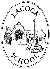 Lacock Primary School – Year 3/4 Beech Class. How great is Great Britain? (geography)Lacock Primary School – Year 3/4 Beech Class. How great is Great Britain? (geography)Lacock Primary School – Year 3/4 Beech Class. How great is Great Britain? (geography)Important Vocabulary Important Vocabulary Include here images/pictures/maps/diagrams  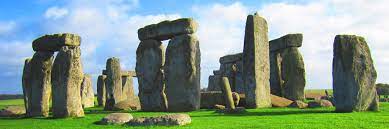 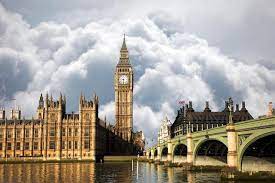 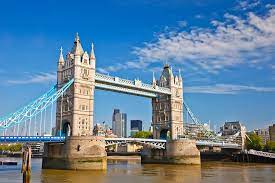 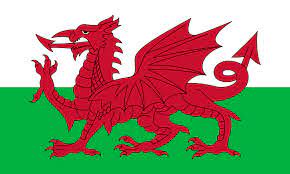 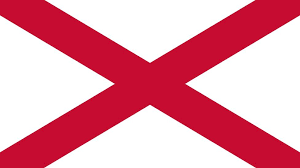 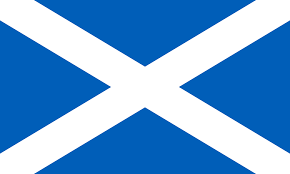 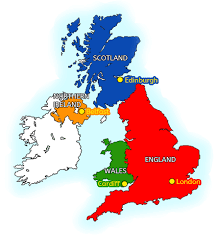 Key Skills county A small area of the UK containing lots of towns and villagesInclude here images/pictures/maps/diagrams  To name and locate the countries and cities of the UK, using the eight compass pointsTo name and locate the main rivers and seas of the UK and identify them using maps and atlases.To name and locate some of the counties of the UK, locating them on a map.To name and locate areas of high ground in the UK, using maps and atlases.To identify ways in which London has changed over time, explain the important of Prime Meridian to its history.To describe and understand how the UK has changed over time.Prime meridian An imaginary line which divides the Earth into the eastern and western hemispheres.Include here images/pictures/maps/diagrams  To name and locate the countries and cities of the UK, using the eight compass pointsTo name and locate the main rivers and seas of the UK and identify them using maps and atlases.To name and locate some of the counties of the UK, locating them on a map.To name and locate areas of high ground in the UK, using maps and atlases.To identify ways in which London has changed over time, explain the important of Prime Meridian to its history.To describe and understand how the UK has changed over time.ImmigrationPeople moving to another country to live there permanently.Include here images/pictures/maps/diagrams  Home learningUKThe United Kingdom of Great Britain and Northern Ireland.Include here images/pictures/maps/diagrams  Our county flag and coat of arms.Can you find out what the flag and coat of arms is for our county, Wiltshire?Draw a picture of it / them.Why was it chosen? What does each part represent?Have a go at designing your own county flag / coat of arms that shows what is important to you?Great BritainEngland, Scotland and Wales Include here images/pictures/maps/diagrams  Our county flag and coat of arms.Can you find out what the flag and coat of arms is for our county, Wiltshire?Draw a picture of it / them.Why was it chosen? What does each part represent?Have a go at designing your own county flag / coat of arms that shows what is important to you?LandmarkA feature of the landscape or area that is easily recognisedInclude here images/pictures/maps/diagrams  Our county flag and coat of arms.Can you find out what the flag and coat of arms is for our county, Wiltshire?Draw a picture of it / them.Why was it chosen? What does each part represent?Have a go at designing your own county flag / coat of arms that shows what is important to you?MillenniumA time period of 1,000 years. The new Millennium started 1st January 2000Include here images/pictures/maps/diagrams  Our county flag and coat of arms.Can you find out what the flag and coat of arms is for our county, Wiltshire?Draw a picture of it / them.Why was it chosen? What does each part represent?Have a go at designing your own county flag / coat of arms that shows what is important to you?Include here images/pictures/maps/ diagrams  Include here images/pictures/maps/ diagrams  Key Knowledge/Facts Key Knowledge/Facts Include here images/pictures/maps/ diagrams  Include here images/pictures/maps/ diagrams  The UK is short from the United Kingdom of Great Britain and Northern IrelandThe capital cities are: London (England) Edinburgh (Scotland) Cardiff (Wales) Belfast (Northern Ireland)The highest mountains in Great Britain are: Snowden (Wales) Ben Nevis (Scotland) and Scafell Pike (England)We are an island, surrounded by the seas: Irish Sea, North Sea, English Channel, Atlantic OceanCounties have control over the local area and services within them (police, schools, transport)The UK is short from the United Kingdom of Great Britain and Northern IrelandThe capital cities are: London (England) Edinburgh (Scotland) Cardiff (Wales) Belfast (Northern Ireland)The highest mountains in Great Britain are: Snowden (Wales) Ben Nevis (Scotland) and Scafell Pike (England)We are an island, surrounded by the seas: Irish Sea, North Sea, English Channel, Atlantic OceanCounties have control over the local area and services within them (police, schools, transport)What I should already know: 	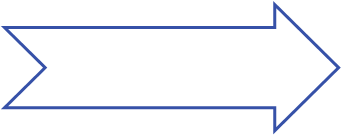 What I should already know: 	What I should already know: 	What I should already know: 	